à    ALBIEZ-MONTROND   Salle de la mairie     chaque vendredi du 16/02 au 23/03   à 18 h à ALBIEZ-MONTRONDSalle de la mairie     chaque vendredi du 16/02 au 23/03   à 18 h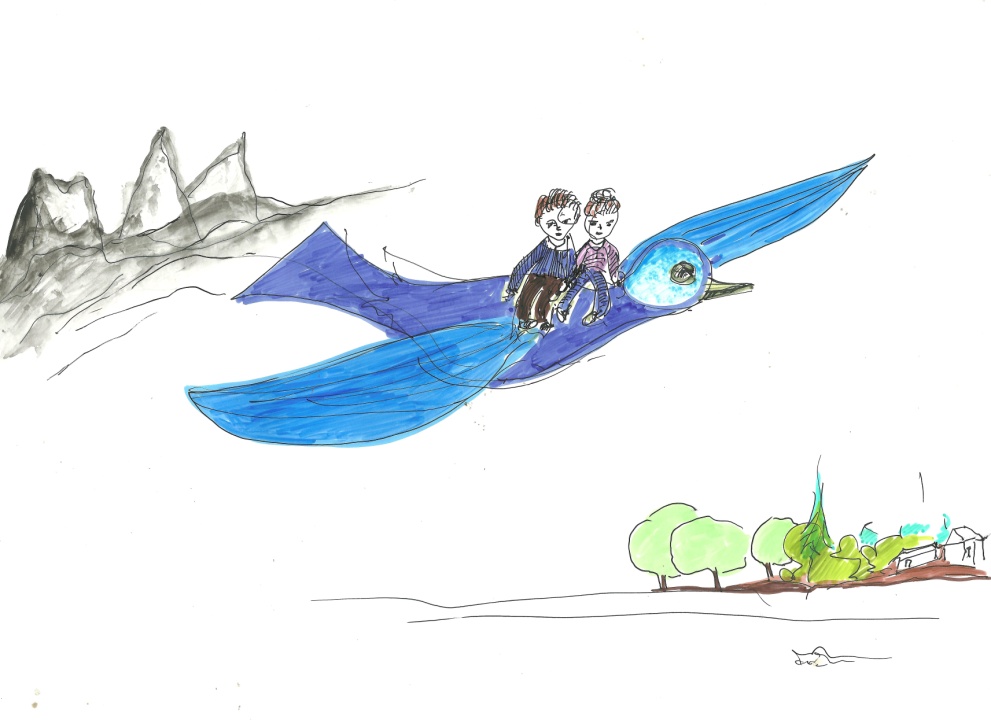 « FABLES EN LIESSE»  « FABLES EN LIESSE»  	AUX TEXTES             Michel Durand      AU SON 	Roland Lambot / Bernard GorreDes mots, bien sûr des mots,	Se faufilant partoutDes petits et des gros,	Et qui trainent des pieds,Des bons et des doux	Qui sauront enchanter.Durée 1h 15           entrée : au chapeau	AUX TEXTES             Michel Durand      AU SON 	Roland Lambot / Bernard GorreDes mots, bien sûr des mots,	Se faufilant partoutDes petits et des gros,	Et qui trainent des pieds,Des bons et des doux	Qui sauront enchanter.Durée 1h 15           entrée : au chapeau